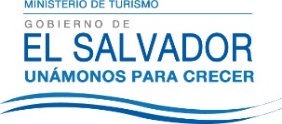 UNIDAD DE ACCESO A LA INFORMACIÓN PÚBLICA.			Resolución de Entrega de Información.			UAIP-MITUR No.19/2017San Salvador, a las diez horas con treinta minutos del día veintiocho de marzo de dos mil diecisiete, el Ministerio de Turismo, luego de haber recibido y admitido la solicitud de información, respecto a:Una lista donde se indique: Edad, sexo y tiempo de trabajo de las personas que están en planilla (No son necesarios los nombres de las personas que ocupan las plazas).Presentada ante la Unidad de Acceso a la Información Pública de esta dependencia por parte de xxxxxxxxxxxxxxxxxxxxxxxxx, identificada con Documento Único de Identidad número xxxxxxxxxxxxxxxx, considerando que la solicitud cumple con todos los requisitos establecidos en el  Art. 66 de la Ley de Acceso a la Información Pública, y que la información solicitada no se encuentra entre las excepciones enumeradas en los artículos 19 y 24 de la ley; y art. 19 del Reglamento. CONSIDERANDO:Que con base a las atribuciones de las letras d), i) y j) del artículo 50 de la Ley de Acceso a la Información Pública (en los consiguiente LAIP), le corresponde al Oficial de Información realizar los trámites necesarios para la localización y entrega de información solicitada por los particulares y resolver sobre las solicitudes de información que se sometan a su conocimiento. Que como parte del procedimiento interno de gestión de información, la suscrita requirió a la Unidad Administrativa de esta Secretaría de Estado la información pretendida por la peticionaria.POR TANTO: De conformidad a lo establecido en los Arts. 62 y 72 de la Ley de Acceso a la Información Pública.                    SE RESUELVE:Declárese procedente la solicitud de acceso a la información realizada por parte de la peticionaria.Brindar la Información según la respuesta brindada por la Unidad Financiera Administrativa.           Por lo tanto se hace entrega de dicha información, en esta misma fecha al correo xxxxxxxxxxxxxxxxxxxxxxx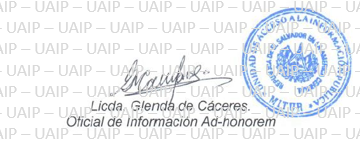 